IMLAY CITY SCHOOLS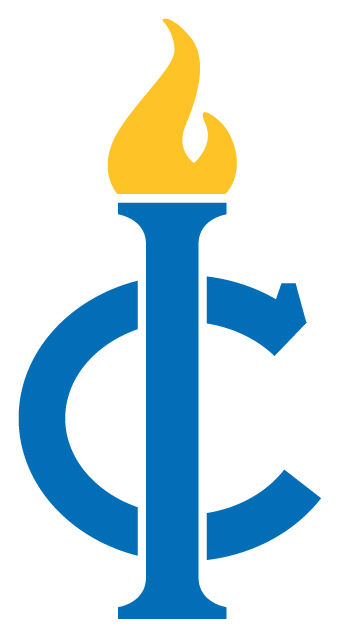 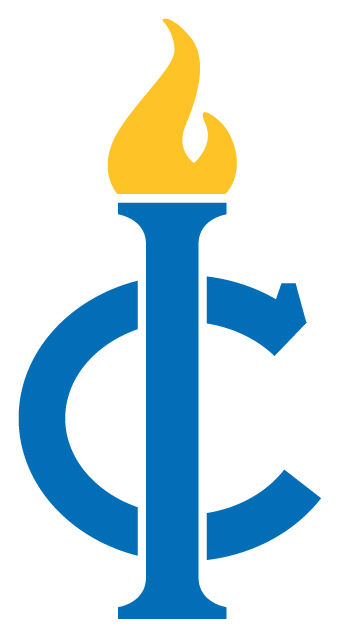 PA 12 DOCUMENATION2023 / 2024BUILDING: Imlay City Middle SchoolDate(MM/DD/YY)Drill TypePeriod(L)unch(R)ecess(P)assing(I)nstructionalStart TimeEnd TimeDate Posted to WebsiteInitial of School OfficialFIRE DRILLSMinimum of 5, with at least 3 conducted by December 1, with reasonable spacing intervals between each.At least one conducted during a lunch, recess period or passing time.FIRE DRILLSMinimum of 5, with at least 3 conducted by December 1, with reasonable spacing intervals between each.At least one conducted during a lunch, recess period or passing time.FIRE DRILLSMinimum of 5, with at least 3 conducted by December 1, with reasonable spacing intervals between each.At least one conducted during a lunch, recess period or passing time.FIRE DRILLSMinimum of 5, with at least 3 conducted by December 1, with reasonable spacing intervals between each.At least one conducted during a lunch, recess period or passing time.FIRE DRILLSMinimum of 5, with at least 3 conducted by December 1, with reasonable spacing intervals between each.At least one conducted during a lunch, recess period or passing time.FIRE DRILLSMinimum of 5, with at least 3 conducted by December 1, with reasonable spacing intervals between each.At least one conducted during a lunch, recess period or passing time.FIRE DRILLSMinimum of 5, with at least 3 conducted by December 1, with reasonable spacing intervals between each.At least one conducted during a lunch, recess period or passing time.09/12/2023Fire DrillR10:4610:56JD10/03/2023Fire DrillI09:4909:59JD10/18/2023Fire DrillI01:5002:00JDFire DrillFire DrillTORNADO / SAFETY DRILLSMinimum of 2 conducted, with at least 1 conducted in the month of March.At least one conducted during a lunch, recess period or passing time.TORNADO / SAFETY DRILLSMinimum of 2 conducted, with at least 1 conducted in the month of March.At least one conducted during a lunch, recess period or passing time.TORNADO / SAFETY DRILLSMinimum of 2 conducted, with at least 1 conducted in the month of March.At least one conducted during a lunch, recess period or passing time.TORNADO / SAFETY DRILLSMinimum of 2 conducted, with at least 1 conducted in the month of March.At least one conducted during a lunch, recess period or passing time.TORNADO / SAFETY DRILLSMinimum of 2 conducted, with at least 1 conducted in the month of March.At least one conducted during a lunch, recess period or passing time.TORNADO / SAFETY DRILLSMinimum of 2 conducted, with at least 1 conducted in the month of March.At least one conducted during a lunch, recess period or passing time.TORNADO / SAFETY DRILLSMinimum of 2 conducted, with at least 1 conducted in the month of March.At least one conducted during a lunch, recess period or passing time.03/07/2024Tornado drillL10:39am10:49amJD03/07/2024Tornado drillL11:32am10:42amJDLOCKDOWN / SHELTER IN PLACE DRILLSMinimum of 3 conducted, with at least 1 conducted by December 1, and one conducted after January 1.At least one conducted during a lunch, recess period or passing time.LOCKDOWN / SHELTER IN PLACE DRILLSMinimum of 3 conducted, with at least 1 conducted by December 1, and one conducted after January 1.At least one conducted during a lunch, recess period or passing time.LOCKDOWN / SHELTER IN PLACE DRILLSMinimum of 3 conducted, with at least 1 conducted by December 1, and one conducted after January 1.At least one conducted during a lunch, recess period or passing time.LOCKDOWN / SHELTER IN PLACE DRILLSMinimum of 3 conducted, with at least 1 conducted by December 1, and one conducted after January 1.At least one conducted during a lunch, recess period or passing time.LOCKDOWN / SHELTER IN PLACE DRILLSMinimum of 3 conducted, with at least 1 conducted by December 1, and one conducted after January 1.At least one conducted during a lunch, recess period or passing time.LOCKDOWN / SHELTER IN PLACE DRILLSMinimum of 3 conducted, with at least 1 conducted by December 1, and one conducted after January 1.At least one conducted during a lunch, recess period or passing time.LOCKDOWN / SHELTER IN PLACE DRILLSMinimum of 3 conducted, with at least 1 conducted by December 1, and one conducted after January 1.At least one conducted during a lunch, recess period or passing time.09/13/2023LockdownP09:3009:40JD01/22/2024Lockdown I01:50p            02:00pJDLockdown 